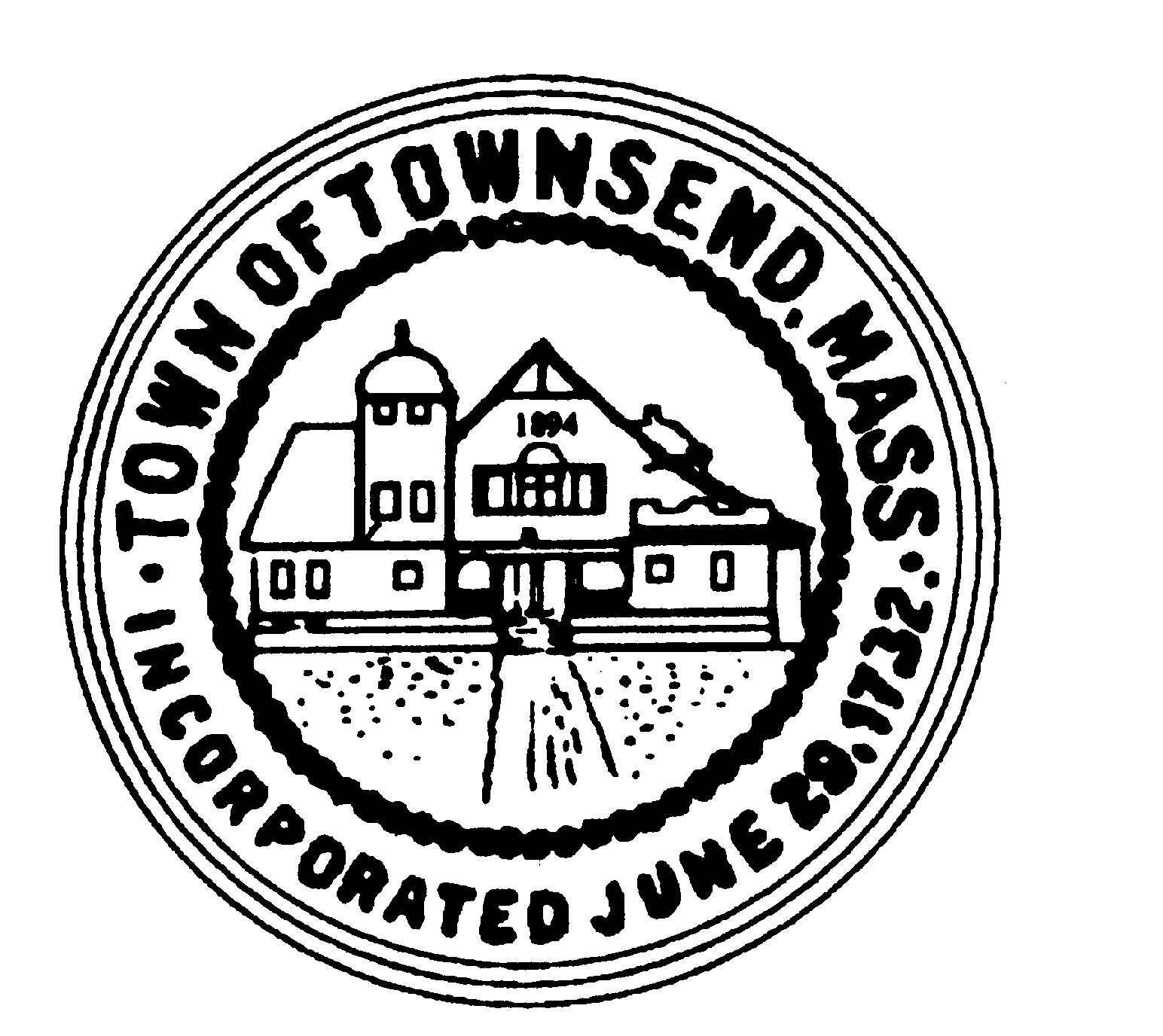 TOWNSEND BOARD OF HEALTH272 Main StreetTownsend, Massachusetts 01469Christopher Nocella, Chairman	            James Le’Cuyer, Clerk	_______________________________	    Office  (978) 597-1713     	  	              	                             Fax    (978) 597-8135 Tuesday, November 17th, 2020 at 3:15 p.m., ESTBoard of Health members and staff will meet in Meeting Room 2 at Memorial HallThe Board of Health meeting is also being held virtually in accordance with the Governor’s Executive Order Suspending Certain Provisions of the Open Meeting Law, MGL c. 30A. s.20. Interested individuals can listen in and participate by phone by dialing the phone number below and using the provided access code. Telephone Number: 1-717-275-8940 Access Code: 6602188PRELIMINARIESRoll CallAnnouncement meeting is being recordedAdditions or Deletions not anticipated 48 hours in advance31 Proctor Road – Septic UpgradeADJOURNMENTThe meeting was called to order at 3:17pm with all members present James Le’Cuyer (JL) and Chris Nocella (CN).  The Chairman announced the meeting was not being recorded.No additions or deletions to the agenda.31 Proctor Road:  The homeowner had agreed to the changes with the plan to be a 1500 two compartment tank.  A MOTION was made by JL and 2nd by CN to sign the permit out of meeting after the notes of the alterations of the risers were noted on the plan.  Voting 2/0 motion passes.A MOTION was made by JL and 2nd by CN to adjourn the meeting.  Voting 2/0 Motion passes.  Meeting was adjourned at 3:23pm.